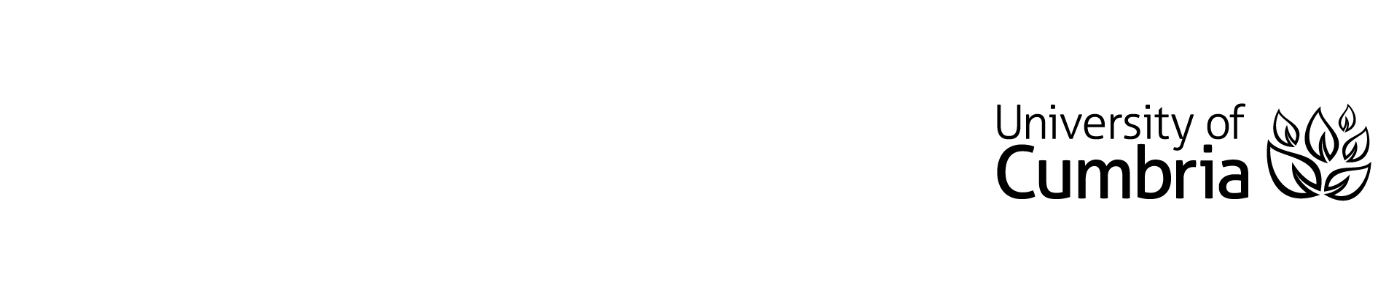 UNIVERSITY OF CUMBRIAREASSESSMENT REQUIREMENT Module Code: HSOZ6002Module Title: Behavioural EcologyTutor: Mary FarrellTitle of the item of work: Review PaperWordage: 2000 wordsDetails and Criteria: ( Please attach additional sheets if necessary)
Brief:Write a scientific review paper which analyses and evaluates the literature on the behavioural ecology of a particular topic of your choice that is covered in the module. You will need to include the following:Introduction should:Introduce the reader to the subject backgroundContain an explicit rationale for your reviewInclude the scope (what aspects are you going to review) and the objectives of the reviewMain Body should:Include subheadings that reflect the organisation of the topic and indicate the content of the various sections. Possible criteria for structuring the topic are methodological approaches, theories or studies that agree with another versus studies that disagree.Move from a general, wider view of the literature being reviewed to the specific focus of your researchDemonstrate evidence of synthesis and integration of the findings of the reviewed studies and formulate a strong set of conclusions related to the behavioural strategiesConclusion should:Summarise the important aspects of the existing body of literatureEvaluate the current state of the literature reviewedIdentify significant flaws or gaps in existing knowledgeOutline areas for future studyFormat:You will need to structure your report to the format of a scientific review paper. You will need to include the following sections: Introduction, Main Body (should include sub-headings), Conclusion and Reference List. The word count includes everything in the main body of the text from the introduction to the conclusion. Use font size 12-14 in a plain font (Arial, Verdana for example). Left justify all text margins and use 1.5 line spacing. References:A reference list of all sources of information must be provided. References used in the assessment must be referenced according to the Harvard System. Please see the guide on referencing for assistance https://my.cumbria.ac.uk/Student-Life/Learning/Skills-Cumbria/Referencing-and-Avoiding-Plagiarism/ Learning Outcomes:The following module learning outcomes are being assessed within this assessment: Marking Criteria and Distribution:This assessment will be marked anonymously. It is ESSENTIAL to refer to the marking rubric to help you with this work. It will be marked against this. You may wish to familiarise yourself with the generic grade descriptors for L6 which give you a greater understanding of the benchmarks required for the second year of your degree – these can be found here within the academic regulationsSUBMISSION DATE AS PER STUDENT PORTAL(please tick as appropriate but must be completed)To be submitted by 4:00 PM on 05/05/2023 in accordance with instructions given by the course team. To be submitted through the Virtual Learning Environment (eg. Blackboard / Pebblepad etc.) in pdf format, or in person/by RECORDED DELIVERY to the Programme Administration at the Fusehill Campus of the University of Cumbria.